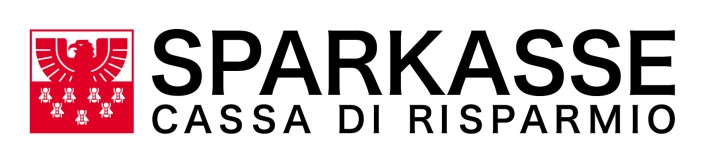 REGOLAMENTO ISVAP NR. 23 DEL 9 MAGGIO 2008SEZIONE II – OBBLIGHI A CARICO DEGLI INTERMEDIARIArt. 9(Obblighi Informativi a carico degli intermediari)Provvigioni massime percepite relativamente al premio globale dei contratti di assicurazione inerenti la garanzia Responsabilità Civile AutoSETTORE I, II e IV (solo motocarri)Settore IIISettore IVSettore VSettore VISettore VIISettore VIIIAutovettureAutotassametriMotocarriAutobusAutocarri (escluso motocarri)CiclomotoriMotocicliMacchine OperatriciCarrelliMacchine AgricoleNatantiZurich Connect10%6%